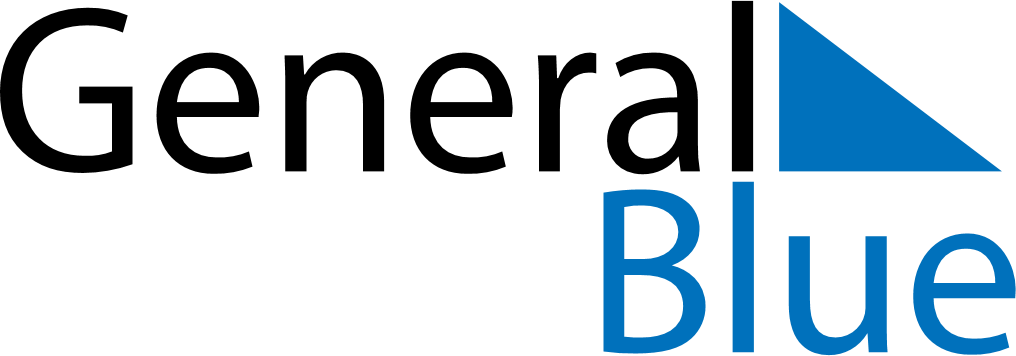 December 2022December 2022December 2022AlbaniaAlbaniaMondayTuesdayWednesdayThursdayFridaySaturdaySunday1234567891011Youth Day1213141516171819202122232425Christmas EveChristmas Day262728293031Christmas Day (substitute day)